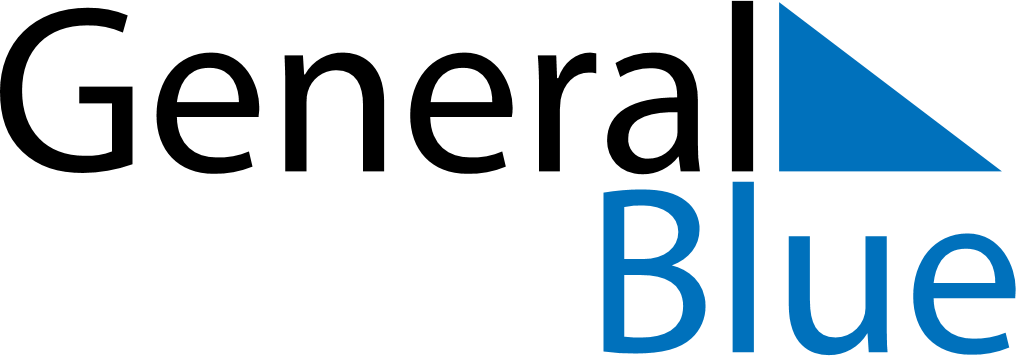 January 2024January 2024January 2024January 2024January 2024January 2024Cabo VerdeCabo VerdeCabo VerdeCabo VerdeCabo VerdeCabo VerdeSundayMondayTuesdayWednesdayThursdayFridaySaturday123456New Year’s Day78910111213Democracy Day14151617181920Heroes’ Day2122232425262728293031NOTES